О реализации профилактического проекта «Город Чаусы – здоровый город» за 2023 годЗдоровье – основа полноценной и интенсивной жизни человека, один из основных показателей социально-экономического развития государства. Охрана здоровья населения является важнейшей задачей, требующей постоянной совместной работы всех ведомств, учреждений и организаций.Решением районного Совета депутатов утвержден план мероприятий по реализации профилактического проекта «Город Чаусы - здоровый город” (решение   РСД  от 26.04.2023 № 70-4) .Решением районного Совета депутатов от 29.09.2021г. №46-4  утвержден План мероприятий по реализации проекта «Здоровый поселок» на территории аг.Антоновка Чаусского района - «Агрогородок Антоновка – здоровый поселок», 2022-2024г.г.). аг.Антоновка включен в «Дорожную карту» продвижения государственного профилактического проекта «Здоровые города и поселки» на территории Могилевской области на период до 2030 года.На сайте Чаусского районного исполнительного комитета создана страница «Здоровые города и поселки». URL адрес о создании  страницы - http://chausy.gov.by/2013-01-16-08-44-45/zdorovye-goroda-i-poselki		Выполнение Плана мероприятий по реализации Проекта «Город Чаусы - здоровый город» за 2023г.:		- в районной газете «Искра» публикуются статьи о наиболее значимых мероприятиях, проведенных в рамках проекта (спортивные, социально-значимые мероприятия, на сайте ЦГЭ, РИК размещаются публикации о ходе выполнения  Плана;		- в период проведения Акций, Единых дней здоровья райЦГЭ сотрудничает с УЗ «Чаусская ЦРБ», отделом по образованию РИК, отделом идеологической работы и по делам молодежи РИК,  РЦКиД,-на сайте Чаусского районного исполнительного комитета создана страница «Здоровые города и поселки». URL адрес о создании  страницы - http://chausy.gov.by/2013-01-16-08-44-45/zdorovye-goroda-i-poselkiПлан мероприятий по реализации государственного профилактического проекта «Город Чаусы - здоровый город” на 2023-2027 годы размещен на сайте райисполкома, райЦГЭ.         В 2023 году райЦГЭ проведено 2 семинара:«Летняя оздоровительная кампания – 2023», «Подготовка учреждений образования к новому 2023/2024 учебному году».Кроме того,  05.04.2023 в средней школе №1 прошел обучающий семинар по вопросу разработки проектов молодёжных инициатив при участии представителей Молодежного парламента при областном Совете депутатов.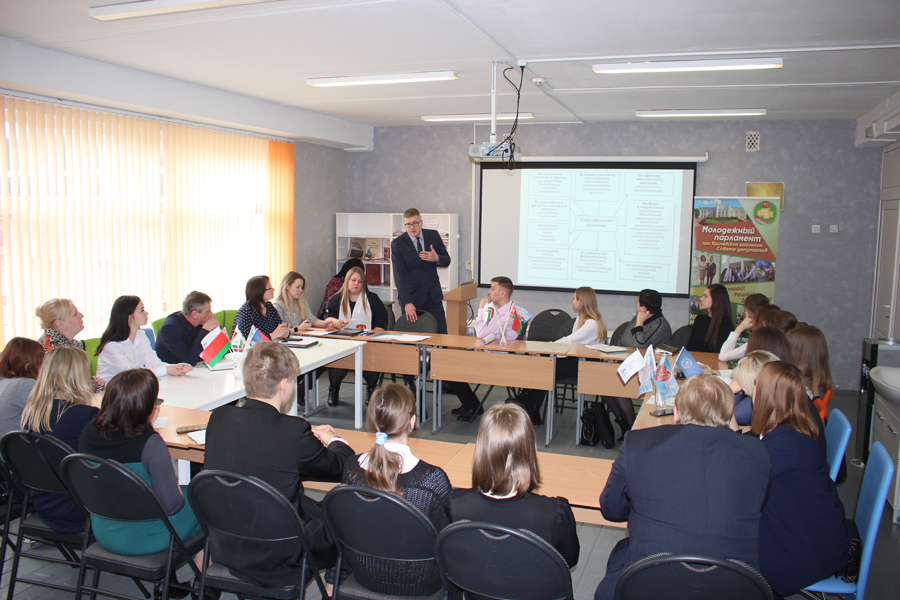           -по вопросам профилактики ВИЧ-инфекции в организациях района (в ОАО «Чаусский завод ЖБИ») райЦГЭ и ЦРБ проведена мини-акция «Узнай свой статус - пройди тест на ВИЧ» с использованием экспресс-тестов по крови.-ежеквартально проводится «прямые линии» по вопросам охраны здоровья и пропаганды ЗОЖ. анонсирование о  проведении «прямой линии» гл.врачом ЦГЭ и ЦРБ размещается на подведомственных сайтах. -проводится тиражирование информационно-образовательного материала (памяток, буклетов, листовок) по вопросам формирования ЗОЖ, профилактике зависимостей, неинфекционных и инфекционных заболеваний, в т.ч. коронавирусной инфекции. Так за 2023г. переиздано 34 информационно – образовательных материала, общий тираж  2110 экз.- в учреждениях образования района по профилактике ВИЧ-инфекции, вредных привычек, правовому просвещению разработаны и реализовываются планы межведомственного взаимодействия.В рамках реализации «Плана мероприятий по предупреждению и преодолению пьянства, табакокурения, наркомании и токсикомании среди несовершеннолетних» проведены классные и информационные часы на тематику ЗОЖ, курения, алкоголизма.-«Дни трезвости» с ограничением реализации алкогольной и слабоалкогольной продукции проведены на выпускных вечерах;-на базе кинотеатра «Сузорье» в г.Чаусы проводятся киновидеолектории, киновидеосеансы по профилактике зависимостей, формированию здорового образа жизни среди подростков и молодежи. Анонс публикуется в газете «Искра» и на сайте газеты «Искра».-на стендах и сайтах райисполкома, ЦГЭ, ЦРБ, учреждений образования размещается информация по различным аспектам охраны здоровья, формирования здорового образа жизни населения, как в рамках Дней здоровья, так и в рамках проведения Акций.В районной газете «Искра» от специалистов райЦГЭ  опубликовано статей – 26:На сайте ЦГЭ размещено  165 публикаций.В ЦРБ функционируют следующие «школы здоровья»:Проведение Дней здоровья, информационно-образовательных Акций:Проведено 34 Единых дней здоровья в соответствии с графиком их проведения и Акции:         - райЦГЭ проведено 8 социологических исследования методом анкетного опроса населения:-«Проблема наркомании в современном обществе» (население 18-69 лет).-«Проблема наркомании в современном обществе»,  (школьники).-«Антибиотикорезистентность»– (население 18-69 лет).-«Поведенческие факторы риска» – (население 18-69 лет).-«Профилактика  вирусных гепатитов» - (население 18-69 лет).-«Городская инфракструктура как фактор ЗОЖ» – (население 18-69 лет).-«Профилактика  диабета» - (население 18-69 лет).-«Мы есть то, что едим» – (население 18-69 лет).Наиболее значимые мероприятия, проведенные в рамках проекта «Город Чаусы - здоровый город”:В районе проводится масштабная Популяризация физической культуры и спорта, здорового образа жизни посредством максимального привлечения населения к занятиям спортом и физической культурой. Так, в 2023г. проведены такие спортивные мероприятия как:-районные соревнования по плаванию; - «Беларуская лыжня – 2023»- «Снежный снайпер»-«Могилевская лыжня – 2023» -Масленница -легкоатлетический кросс-пулевая стрельба -спорт.праздник «Папа, мама. Я – дружная семья» – ко Дню семьи.-Неделя спорта и здоровья-спортивные мероприятия ко Дню пожилых.       И много другие мероприятия, которрые вовлекаю многочмсленное население района.Проведение родительских собраний:         -29.05.2023 представители организаций, учреждений и предприятий района, родители приняли участие в межведомственной программе по организации оздоровления и занятости чаусских ребят во время летних каникул.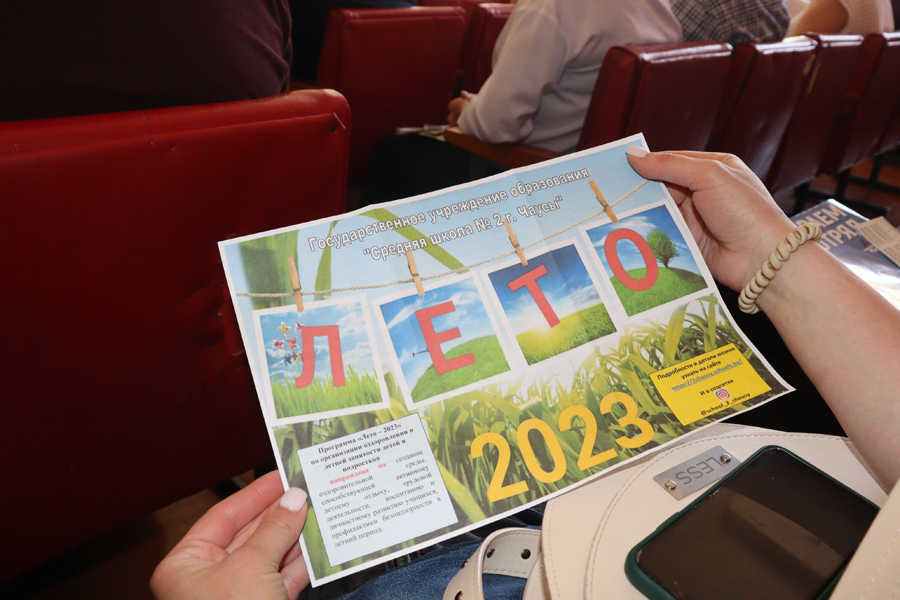 - в районе проводятся месячники безопасного труда в организациях и учреждениях района различной отрасли (строительство, сельское хозяйство, деревообрабатывающая отрасль, т.д.)-в летнюю кампанию организованы туристические походы школьников по различны маршрутам. -достигнут процент проведения вакцинации населения района против гриппа, КОВИД-19.Наиболее «значимые» мероприятия по реализации Проекта в 2023г.- В Чаусском районе с 18 по 20 апреля 2023 прошли  мероприятия в рамках I регионального  форума «Местное самоуправление Могилевской области: Инициатива. Единство. Действие. Результат». Проведены тематические выставки, информационные часы в учреждениях образования, дискуссии, мастер-классы с участием депутатского корпуса Приднепровского края.Аллея мира и созидания заложена в Чаусах 18 апреля с участием депутатов районного Совета депутатов, членов Молодежного парламента, представителей общественных объединений, трудовых коллективов, учащихся городских школ.Участниками мероприятия совместно с руководством и специалистами УКП «Жилкомхоз» высажены 20 саженцев клена, которые будут напоминать о коллективном труде и радовать жителей города много лет. В рамках концепции озеленения города высажены ещё 30 саженцев на территории нового микрорайона и возле магазина «Бакалея».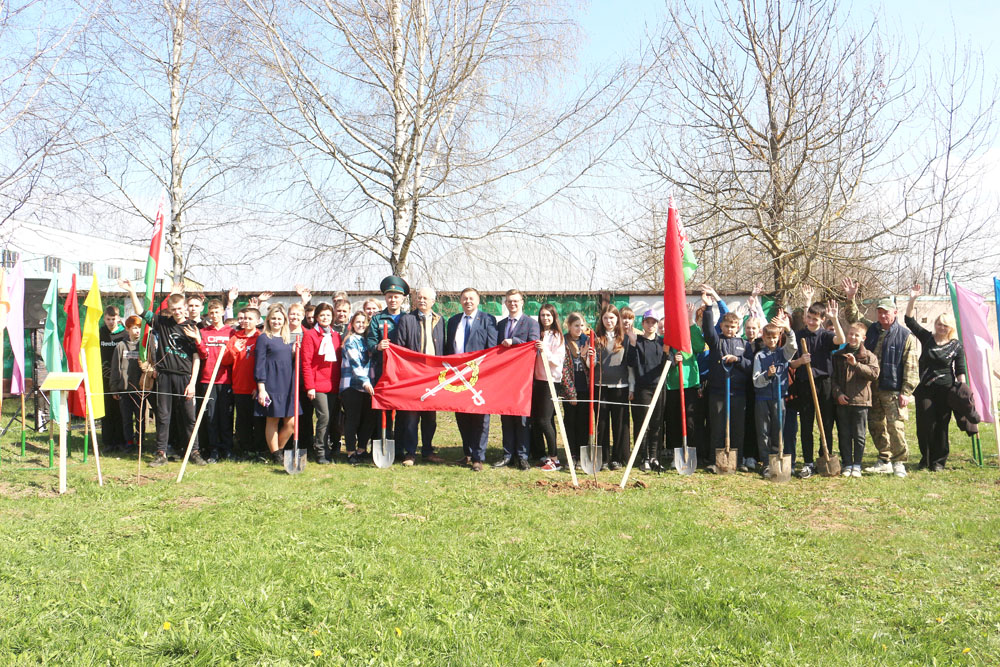 - в ГУО «Средняя школа №1 г.Чаусы»  ЗАПУСТИЛИ ПИЛОТНЫЙ ПРОЕКТ ПО ОРГАНИЗАЦИИ ПИТАНИИ  УЧАЩИХСЯ.Его цель – вкусно и полезно организовать питание для всех возрастных категорий учащихся. В первой городской школе попробовали новые блюда.  Было изучено мнение детей по предпочтению блюд в меню. На сегодняшний день в школе питаются более 80% учащихся. График питания удобный. Для родителей учеников первой городской школы 15 октября прошел день открытых дверей «Школьное питание». Им показали организацию обеда для параллели 5-х, 6-х классов, продемонстрировали блюда пилотного проекта, рассказали об организации питания в этом учебном году. Заведующий столовой Елена Рябцева рассказала о рационах питания для учащихся. А также о том, что на пищеблоке проведен ремонт, имеется необходимое оборудование и укомплектованность штата 100%.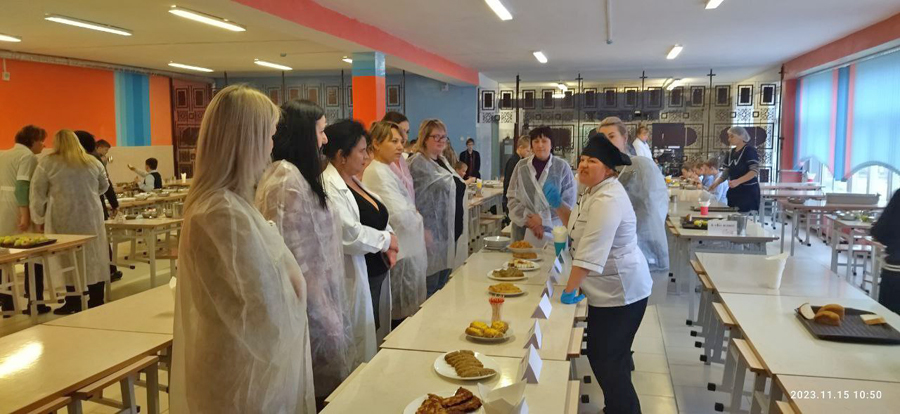 - В рамках Недели родительской любви, приуроченной  Дню матери и Дню отца с 14 по 21 октября посвящено  заседание Молодежного парламента при Чаусском районном Совете депутатов. Встреча работающей молодежи и школьников, входящих в состав Молодежного парламента, прошла 11 октября в Чаусском РЦСОН.Участники встречи обсудили план работы членов Молодежного парламента на предстоящих праздниках. Принято решение, за исключением районных мероприятий, всем вместе наведаться к пожилым людям и оказать посильную помощь, уделить внимание.Затем все дружно переместились на территорию районной ветеринарной станции, где приняли участие в акции «Посадим дерево вместе». Благодаря командой работе всех участников «Сад надежды ветеринарных врачей» пополнился новыми плодовыми саженцами.- в День семьи (15 мая 2023) сквер семейных деревьев в Чаусах пополнился молодыми саженцами. Организатором мероприятия выступил районный комитет «БРСМ» при содействии Чаусского лесхоза.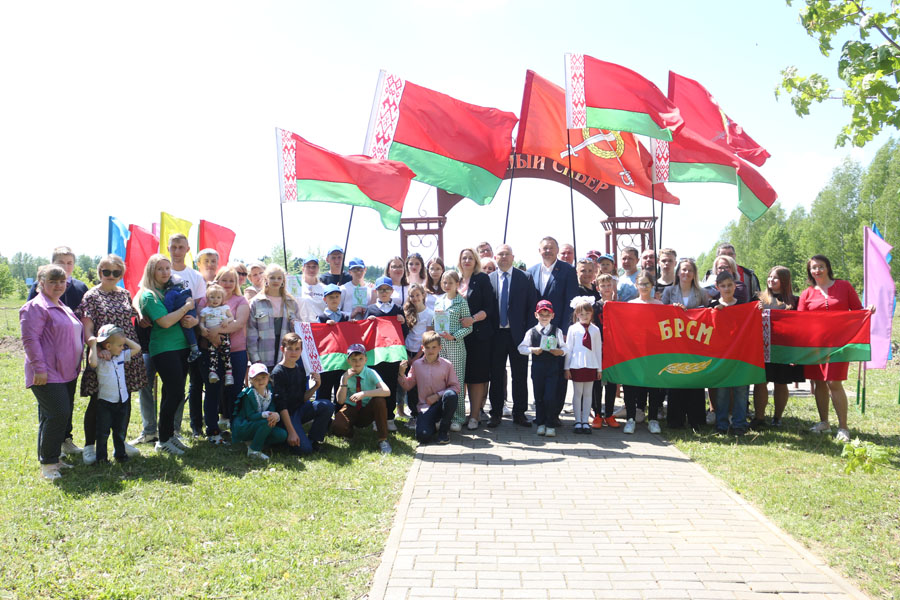 -ЧАУССКИЕ ХЛЕБОПЕКАРИ СНОВА ПРИВЕЗЛИ ОЧЕРЕДНЫЕ НАГРАДЫ СО СМОТРА-КОНКУРСА ХЛЕБОБУЛОЧНЫХ ИЗДЕЛИЙ “СМАКОТА” В Минске 14 ноября 2023 открылась Международная специализированная оптовая выставка-ярмарка «Продэкспо-2023». Предприятия хлебопекарной отрасли активно участвуют в крупнейшей оптовой продовольственной выставке-ярмарке «Продэкспо-2023».  В их числе производственный участок Чаусского райпо. Продукция нашего предприятия приняла участие в смотре-конкурсе хлебобулочных изделий «Смаката-2023». И, как всегда, отличный результат. Наши землячки привезли с конкурса «золото», «серебро» и «бронзу». Наград удостоены изделия, которые можно считать новинками, они в производстве совсем недавно, но уже полюбились покупателям и отмечены жюри значимого для всех пекарей конкурса. Золотой медали удостоен хлеб пшеничный «Пикник» с добавлением сухого лука. Серебряная медаль присуждена за хлеб «Злаковый» и сладость мучную «Чары с кокосом», а «бронзу» получили пряники «Десертные». Таким образом, на административной территории в 2024 году будет продолжена межведомственная работа по реализации Плана мероприятий  «Город Чаусы – здоровый город».Главный государственный санитарный врачЧаусского района								      Д.Г.БондареваШкола здоровья третьего возрастаШкола материнстваШкола больных сахарным диабетомШкола больных артериальной гипертензиейШкола здоровья больных бронхиальной астмойШкола здорового образа жизни№Тема акцииДата проведения акции1«Моя страна – моя семья» 15.05.20232«Беларусь без табака»  29.05-21.06.20233«Узнай свой статус ВИЧ» (завод ЖБИ)10.05.20234Областная информационно-образовательная Акция, приуроченная к ЕДЗ «Всемирный день борьбы с геёпатитом»  24.07-11.08.20235«Будь здоров, подросток!» 9.10-27.10.20236Республиканская информационно-образовательная акция по профилактике табакокурения как фактора риска развития онкологических заболеваний, ЕДЗ «16 ноября – Всемирный день некурения» 13.11-19.11.2023